Antrag: Willi Studer Preis 2024
beste Absolventin / bester Absolvent eines Studienjahreserforderliche Mindestanzahl Abschlüsse:	→ für konsekutive Master-Studiengänge: mindestens 10 Abschlüsse; 	→ für spezialisierte Master-Studiengänge: mindestens 20 Abschlüsse.  Zürich,      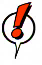  Link zur WeisungJe Kandidatin / Kandidaten bitte ein Antragsformular mit allen nötigen Unterlagen einreichen.Je Kandidatin / Kandidaten bitte ein Antragsformular mit allen nötigen Unterlagen einreichen.Je Kandidatin / Kandidaten bitte ein Antragsformular mit allen nötigen Unterlagen einreichen.DepartementStudiengangDatum Masterfeier 	Abgabetermin: 8 Wochen vor der Feier
bei Terminproblemen wenden Sie sich bitte an 
Andrea Heinzelmann Herr   Frau        (Statistik)Herr   Frau        (Statistik)Herr   Frau        (Statistik)NameVornameAktuelle PostadresseStudiendirektorin / StudiendirektorTitel / Vorname / Nachname:E-Mail-Adresse:zuständigesStudiensekretariatTitel / Vorname / Nachname:E-Mail-Adresse:Beilagen:Anträge bitte voll-ständig einreichen  	Antragsschreiben Departementsvorsteher / -vorsteherin oder Studiendirektor/in 	Liste / Übersicht  Gesamtzahl der Abschlüsse im jeweiligen Master-Studiengang in den 
12 Monaten vor Einreichung des Antrags oder  Gesamtzahl der Abschlüsse im Studiengang:      	Kopie Master-Zeugnis der Kandidatin/des Kandidaten 